ГЛАВА КРАСНОСЕЛЬКУПСКОГО РАЙОНАРАСПОРЯЖЕНИЕ«12» апреля 2024 г.                                                                            № 13-РГс. КрасноселькупО награждении Почетной грамотой и объявлении БлагодарностиГлавы Красноселькупского районаВ соответствии с постановлением Администрации Красноселькупского района от 03 ноября 2021 года № 1-П «Об утверждении положений о наградах Главы Красноселькупского района», руководствуясь Уставом муниципального округа Красноселькупский район Ямало-Ненецкого автономного округа:1.	За многолетний добросовестный труд и в связи с празднованием Дня местного самоуправления:1.1.	наградить Почетной грамотой Главы Красноселькупского района:Жукову Марину Васильевну, ведущего инспектора Контрольно-счетной палаты Красноселькупского района.1.2.	объявить Благодарность Главы Красноселькупского района:Гасанову Михаилу Мовсуновичу, главному специалисту отдела ЖКХ, муниципального имущества, жилищной политики и землепользования администрации села Толька;Красюк Наталье Васильевне, главному бухгалтеру централизованной бухгалтерии Администрации Красноселькупского района;Михайловой Ирине Викторовне, начальнику отдела организационно-кадрового и юридического обеспечения администрации села Толька;Нерсисян Анне Сергеевне, инженеру отдела жилищно-коммунального хозяйства управления жилищно-коммунального хозяйства, транспорта и связи Администрации Красноселькупского района;Петровой Алене Алексеевне, главному специалисту отдела жилищной политики Администрации Красноселькупского района.2.	За многолетний добросовестный труд и в связи с 55-летием со дня рождения:2.1.	объявить Благодарность Главы Красноселькупского района:Усику Андрею Владимировичу, начальнику Управления жизнеобеспечения села Красноселькуп Администрации Красноселькупского района.3.	Централизованной бухгалтерии Администрации Красноселькупского района выплатить единовременное денежное вознаграждение согласно пункту 13 Положения о Почетной грамоте Главы Красноселькупского района.4.	Опубликовать настоящее распоряжение в газете «Северный край» и разместить на официальном сайте муниципального округа Красноселькупский район Ямало-Ненецкого автономного округа.Глава Красноселькупского района					   Ю.В. Фишер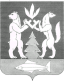 